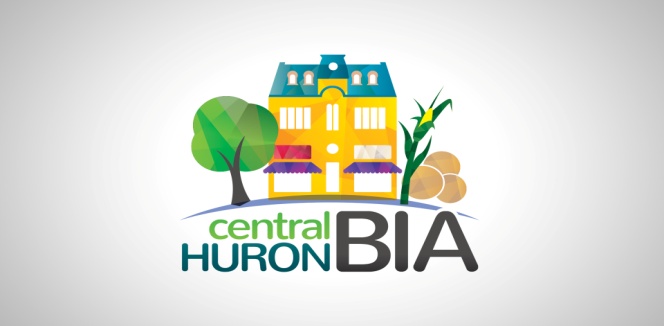 AGENDACentral Huron Business Improvement Area Board of Management  – Fire HallATTENDANCE: ANGELA SMITH, DAVID JEWITT, DAVE CORRIE, SANDRA CAMPBELL, CINDY SCHOLTON (EDGE WOOD DÉCOR) JESSICA WISE (VITAL POINT CHURCH)1. 	CALL TO ORDER – DAVE CORRIE1.1	Confirmation of the Agenda (additions, deletions, corrections)Recommended Motion: FIRST -    and SECOND -    That the Central Huron BIA Agenda for  be adopted as circulated.2. 	DISCLOSURES OF PECUNIARY INTEREST AND GENERAL NATURE THEREOF3. 	APPROVAL OF PREVIOUS MINUTESRecommended Motion: FIRST -   and SECOND -   2nd That the minutes of the  AGM meeting be adopted as circulated.4.	DELEGATIONS/PRESENTATIONS – 5. 	CHAIR’S UPDATE – DAVE CORRIE5.1    Meeting Schedule Updates		5.2    Membership Updates6. 	TREASURER’S REPORT    See AttachmentsSANDRA CAMPBELL LOOKING FOR A MOTION TO APPROVE THE BUDGET FOR BIA MARKETING OF $2250 JUNE-DECEMBER 2022.Recommended Motion: FIRST -   and SECOND -   ALL IN FAVOR: UNANIMOUS 7. 	COUNCIL REPORT (Deputy Mayor DAVE JEWITT)7.1 CIC report8. 	COMMITTEE UPDATES – 8.1	Marketing Committee Minutes/Update – SANDRA CAMPBELL SANDRA CAMPBELL LOOKING FOR A MOTION TO APPROVE THE BUDGET FOR BIA MARKETING OF $2250 JUEN-DECEMBER 2022.Recommended Motion: FIRST -   and SECOND -   ALL IN FAVOR: UNANIMOUS 8.2	Social Committee Minutes/Update – JESSE LAMBERT8.3	Beautification Committee Minutes/Update – (Still needs to be assigned)9. 	ITEMS BROUGHT OT MEETING BY MEMBERS – (EMAILED IN)ANGELA SMITH - RT04 Tourism grant application  - WE ARE HURON PERTHGRANT $ AVAILABLE – APPLIED FOR ANOTHER LIGHT INSTALLATION, BIA, $30,000.00ANGELA SMITH - Roger Brooks video.  Izzy created a shortened version that we could watch together.SHOWED PORTION OF THE VIDEO TO EXPLAIN WHERE IDEAS CAME FROMANGELA SMITH - Reminder that Mayor’s Mingle is on the street on June 27th 4-8pmCONFIRMED TIMES AND DATEANGELA SMITH – Self watering potsSANDRA GARNET’S POTS, FUNDING FOR CHAIRSSANDRA CAMPBELL – Google addsWANTS INFOR PUT ON DIGITAL SIGN IN THE UPTOWNCONFIRMED STORES ARE OPEN FOR THE EXTRA HOUR FOR THE MAYOR’S MINGLEARTIST ALLEY HAS BEEN MOVED TO ONE AREASANDRA CAMPBELL WILL CREAT AN EVENT PAGE FOR PEOPLE TO VIEW FOR WHAT IS GOING ON IN THE COMMUNITY, PLEASE SEND HER AN EMAIL WITH WHAT YOU WANT ON THE INFO PAGERECOMMENDING GOOGLE ADS AS 200,000 PEOPLE VIEWED THE GOOGLE ADS $300 ONTH EXECPT FOR SEPTEMBER AND INCLUDE HARVESTFEST HOPING ANGELA WILL TAKE THE $150 FOR SEPTEMBER.FACEBOOK ADS $60 FOR OCTOBERINSTAGRAM ADS $40 FOR OCTOBERWANTS A LARGER BUDGET FOR THE YEAR $2250 FOR ADVERTISING AND THAT IS WHAT IS LEFT IN THE BUDGET.ANGELA SMITH – LIGHT TUNNEL HAS BEEN CHANGED TO GRAD10.	Next Meeting Date: , FIRE HALL, 6pm11.	ADJOURNMENT	-  1st,  2nd, 